Приложение 1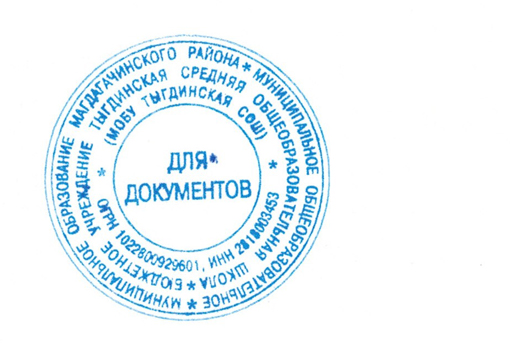 Утверждаю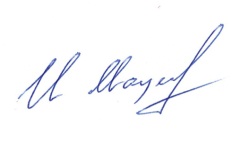 директор МОБУ Тыгдинской СОШ____________   Мацинович ИМПриказ №   отПравила приема граждан в Муниципальное общеобразовательное бюджетное учреждение Тыгдинскую среднююобщеобразовательную школу1.Общие положения1.1. Настоящие Правила приёма граждан в Муниципальное общеобразовательное бюджетное учреждение Тыгдинскую среднюю общеобразовательную школу (далее – Правила) разработаны в целях соблюдения конституционных прав граждан Российской Федерации на образование, исходя из принципов общедоступности и бесплатности общего образования, реализации государственной политики в области образования.Прием граждан в Муниципальное общеобразовательное бюджетное учреждение Тыгдинскую среднюю общеобразовательную школу (далее – Учреждение) для обучения осуществляется в соответствии с:           - Законом Российской Федерации от 29.12.2012  №  273-ФЗ «Об образовании в Российской Федерации»;	- приказом Министерства образования и науки Российской Федерации от 22 января 2014г. № 32  «Об утверждении порядка приема граждан на обучение по образовательным программам начального общего, основного общего и среднего общего образования»; 	- Административным регламентом предоставления муниципальной услуги «Зачисление в общеобразовательное учреждение», утвержденным постановлением главы Магдагачинского района от 18.03.2013  № 316;      - Постановлением главы Магдагачинского района «О закреплении территорий Магдагачинского района за муниципальными общеобразовательными учреждениями»;	- настоящими Правилами приёма граждан в Муниципальное общеобразовательное        бюджетное  учреждение  Тыгдинскую    среднюю общеобразовательную школу.1.3. Прием заявлений и документов в Учреждение осуществляет секретарь Учреждения, во время его отсутствия – заместитель директора.1.4. Учреждение может осуществлять прием заявления в форме электронного документа с использованием информационно-телекоммуникационных сетей общего пользования.1.5. Документы, представленные родителями (законными представителями) граждан, регистрируются  в журнале приема заявлений. После регистрации заявления родителям (законным представителям) выдается расписка в получении документов, содержащая информацию о регистрационном номере заявления о приеме ребенка в Учреждение, о перечне представленных документов. Расписка заверяется подписью директора и печатью Учреждения.1.6. Родители (законные представители) детей кроме документов, предусмотренных настоящими Правилами, имеют право по своему усмотрению представлять другие документы, в том числе медицинское заключение о состоянии здоровья ребенка.1.7. Требование представления других документов в качестве основания для приема детей в Учреждение не допускается.1.8. Копии предъявленных при приеме документов хранятся в Учреждении на время обучения ребенка.1.9. Иностранные граждане и лица без гражданства все документы представляют на русском языке или вместе с заверенным в установленном порядке переводом на русский язык.1.10. Приказы о приёме детей на обучение размещаются на информационном стенде Учреждения в день их издания.1.11. При поступлении в  Учреждение родители (законные представители) ребёнка знакомятся с Уставом Учреждения, лицензией на осуществление образовательной деятельности, свидетельством  о государственной аккредитации учреждения, основными образовательными программами, реализуемыми Учреждением, другими локальными актами, регламентирующими деятельность Учреждения.Факт ознакомления родителей (законных представителей) ребенка, в том числе через информационные системы общего пользования, с лицензией на осуществление образовательной деятельности, свидетельством о государственной аккредитации учреждения, уставом Учреждения фиксируется в заявлении о приеме и заверяется личной подписью родителей (законных представителей) ребенка.Подписью родителей (законных представителей) обучающегося в заявлении фиксируется также согласие на обработку их персональных данных и персональных данных ребенка в порядке, установленном законодательством Российской Федерации. 1.12. За нарушение законодательства в части приема граждан в Учреждение персональную ответственность несет директор Учреждения.2. Порядок приема граждан  в первый класс.2.1. Прием детей в Учреждение для получения начального общего образования начинается по достижениюими возраста шести лет и шести месяцев при отсутствии противопоказаний по состоянию здоровья, но не позже достижения возраста восьми лет.По заявлению родителей (законных представителей) детей отдел образования администрации Магдагачинского района (далее – Отдел) вправе разрешить прием детей в образовательную организацию на обучение по образовательным программам начального общего образования в более раннем или более позднем возрасте.2.2. С целью проведения организационного приема граждан в первый класс Учреждение размещает на информационном стенде, на официальном сайте в сети «Интернет» информацию:- о количестве мест в первый класс не позднее 10 календарных дней с момента издания постановления главы района о закреплении территории;- о наличии свободных мест для приема детей, не проживающих на закрепленной территории, не позднее 1 июля.2.3. Прием граждан осуществляется по личному заявлению родителя (законного представителя) ребенка при предъявлении оригинала документа, удостоверяющего личность родителя (законного представителя), или оригинала документа, удостоверяющего личность иностранного гражданина и лица без гражданства в Российской федерации.2.4. В заявлении (приложение 1) родитель (законный представитель) ребенка  указывает следующие сведения:- фамилия, имя, отчество (последнее - при наличии) ребенка;- дата и место рождения ребенка;- фамилия, имя, отчество (последнее - при наличии) родителей (законных представителей) ребенка;- адрес места жительства ребёнка, его родителей(законных представителей);-контактные телефоны родителей (законных представителей) ребёнка.Примерная форма заявления размещается на информационном стенде и на официальном сайте Учреждения в сети «Интернет».2.5. Родители (законные представители) детей, проживающих на закрепленной территории, для зачисления ребенка в первый класс представляют следующие документы:- оригинал свидетельства о рождении ребенка или документ, подтверждающий родство заявителя;- свидетельство о регистрации ребенка по месту жительства или по месту пребывания на закрепленной территории или документ, содержащий сведения о регистрации ребенка по месту жительства или по месту пребывания на закрепленной территории.2.5.1. Родители (законные представители) детей, не проживающих на закрепленной территории, представляют свидетельство о рождении ребенка.2.5.2. Родители (законные представители) детей, являющихся иностранными гражданами или лицами без гражданства, представляют документ, подтверждающий родство заявителя (или законность представления прав ребенка), и документ, подтверждающий право заявителя на пребывание в Российской Федерации.2.5.3. При приеме детей в образовательную организацию на обучение по образовательным программам начального общего образования в более раннем (недостижения ребенком возраста 6 лет 6 месяцев на 1 сентября текущего года) или более позднем возрасте (8 лет) при отсутствии противопоказаний по состоянию здоровья  родители (законные представители)  представляют разрешение Отдела.2.6. Зачисление в Учреждение оформляется приказом директора Учреждения в течение 7 рабочих дней после приема документов.2.7. Для удобства родителей (законных представителей) детей Учреждение вправе установить график приема документов в зависимости от адреса регистрации3.Прием  в Учреждение в течение года в 1 класс и последующие классы.3.1. Прием граждан в Учреждение в течение года в 1 класс и последующие классы осуществляется по личному заявлению родителей (законных представителей) ребенка при предъявлении оригинала документа удостоверяющего личность родителя (законного представителя), либо оригинал документа, удостоверяющего личность иностранного гражданина в Российской Федерации.3.2. В заявлении (приложение 1) родителями (законными представителями) ребенка указываются следующие сведения о ребенке:- фамилия, имя, отчество (последнее - при наличии) ребенка;- дата и место рождения ребенка;- фамилия, имя, отчество (последнее - при наличии) родителей (законных представителей) ребенка;- адрес места жительства ребёнка, его родителей (законных представителей);- контактные телефоны родителей (законных представителей) ребёнка;	- в каком классе и Учреждении ребёнок обучался ранее;	- какой язык изучал.3.3. Родители (законные представители) для зачисления ребенка представляют следующие документы:-личное дело обучающегося;            -документы, содержащие информацию об успеваемости обучающегося в текущем учебном году (выписка из классного журнала с текущими отметками и результатами промежуточной аттестации), заверенные печатью и подписью руководителя, где ранее обучался ребенок.	3.4. Зачисление обучающегося в Учреждение оформляется приказом директора в течение трех рабочих дней после приема заявления и документов.3.5. Директор Учреждения в течение двух дней, со времени издания приказа, письменно уведомляет образовательное учреждение, из которого прибыл ребёнок,  о  номере и дате  приказа о его зачислении в Учреждение.4. Порядок приема в 10-ый класс.4.1. В 10-е классы Учреждения принимаются выпускники девятых классов, освоившие в полном объеме общеобразовательные программы основного общего образования и проживающие на закрепленной территории. Прием заявлений граждан начинается после получения выпускниками аттестатов об основном общем образовании. 	Зачисление в Учреждение оформляется приказом директора Учреждения в течение 7 рабочих дней после приема документов.4.2. Для лиц, не проживающих на закрепленной территории, прием заявлений начинается с 1 августа текущего года до момента заполнения свободных мест, но не позднее 5 сентября текущего года. При приеме на свободные места граждан, не проживающих на закрепленной территории, преимущественным правом обладают граждане, имеющие право на первоочередное предоставление места в учреждении в соответствии с законодательством Российской Федерации и нормативными правовыми актами Амурской области.4.3. Количество комплектуемых 10-х классов в Учреждении  определяется в зависимости от числа поданных заявлений граждан и условий, созданных для осуществления образовательного процесса, с учетом санитарных норм.4.4. С целью проведения организационного приема граждан в десятый класс Учреждение размещает на информационном стенде, на официальном сайте в сети «Интернет» информацию:- о количестве мест в десятый класс не позднее 10 марта - о наличии свободных мест для приема граждан, не проживающих на закрепленной территории, не позднее 1 июля.  4.5. Документы, представленные родителями (законными представителями) граждан, регистрируются должностным лицом, назначенным приказом директора Учреждения, в журнале приема заявлений.  После регистрации заявления родителям (законным представителям) выдается расписка в получении документов, содержащая информацию о регистрационном номере заявления о приеме ребенка в Учреждение, о перечне представленных документов. Расписка заверяется подписью должностного лица, и печатью Учреждения.4.6. Приказы о зачислении вУчреждение размещаются на информационном стенде в день их издания. 4.7. На третьей ступени общего образования могут формироваться профильные классы. 	В профильные классы принимаются обучающиеся, успешно сдавшие экзамены по обязательным предметам и экзаменам по выбору.   4.8. Преимущественным правом поступления в профильные классы пользуются: - выпускники 9-х классов, наиболее успешно прошедшие государственную (итоговую) аттестацию за курс основного общего образования;  - победители по соответствующим профильным предметам районных, областных и федеральных  олимпиад и конкурсов;  - обладатели Похвальной грамоты «За особые успехи в изучении отдельных предметов» (профильных предметов);       - выпускники 9 классов, получившие аттестат об основном общем образовании особого образца.5. Порядок разрешения разногласий, возникающих при приемеграждан в Учреждение5.1.В случае  разногласий возникающих при приеме граждан в Учреждение, родители (законные представители) имеют право обратиться в Отдел или использовать иные способы защиты своих прав, предусмотренные действующим законодательством.